Publicado en Ciudad de México  el 17/06/2021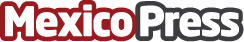 5 formas de prevenir ciberataques en una empresaLos ciberataques se han incrementado aceleradamente a raíz de la pandemia debido al trabajo remoto y la poca o nula protección tecnológica que las empresas tienen. Durante 2020, las empresas de Latinoamérica sufrieron más de 37.2 millones de ciberataques. Las empresas deben estar asesoradas por socios estratégicos y expertos en tecnología como Ácumen Telecomunicaciones para tener soluciones a la medida que reduzcan la posibilidad de ataques informáticosDatos de contacto:Kristina Velfu 5532000727Nota de prensa publicada en: https://www.mexicopress.com.mx/5-formas-de-prevenir-ciberataques-en-una Categorías: Ciberseguridad http://www.mexicopress.com.mx